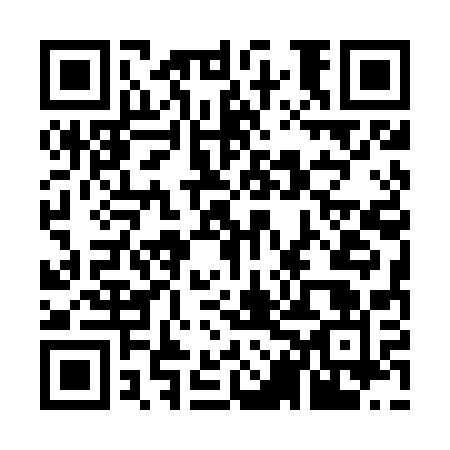 Ramadan times for Lemierzyce, PolandMon 11 Mar 2024 - Wed 10 Apr 2024High Latitude Method: Angle Based RulePrayer Calculation Method: Muslim World LeagueAsar Calculation Method: HanafiPrayer times provided by https://www.salahtimes.comDateDayFajrSuhurSunriseDhuhrAsrIftarMaghribIsha11Mon4:294:296:2312:104:015:585:587:4612Tue4:264:266:2112:104:036:006:007:4813Wed4:244:246:1912:104:046:026:027:5014Thu4:214:216:1612:094:066:046:047:5215Fri4:194:196:1412:094:076:056:057:5416Sat4:164:166:1212:094:096:076:077:5617Sun4:134:136:0912:094:106:096:097:5818Mon4:114:116:0712:084:126:116:118:0019Tue4:084:086:0412:084:136:136:138:0220Wed4:054:056:0212:084:156:146:148:0421Thu4:034:036:0012:074:166:166:168:0622Fri4:004:005:5712:074:176:186:188:0823Sat3:573:575:5512:074:196:206:208:1024Sun3:543:545:5312:064:206:216:218:1225Mon3:523:525:5012:064:216:236:238:1526Tue3:493:495:4812:064:236:256:258:1727Wed3:463:465:4612:064:246:276:278:1928Thu3:433:435:4312:054:256:286:288:2129Fri3:403:405:4112:054:276:306:308:2330Sat3:373:375:3812:054:286:326:328:2631Sun4:344:346:361:045:297:347:349:281Mon4:324:326:341:045:317:357:359:302Tue4:294:296:311:045:327:377:379:323Wed4:264:266:291:035:337:397:399:354Thu4:234:236:271:035:357:417:419:375Fri4:204:206:241:035:367:427:429:406Sat4:164:166:221:035:377:447:449:427Sun4:134:136:201:025:387:467:469:448Mon4:104:106:181:025:407:487:489:479Tue4:074:076:151:025:417:497:499:4910Wed4:044:046:131:025:427:517:519:52